Zachęcamy do wspólnej zabawy rodziców i dzieci z grupy ITEMATYKA KOMPLEKSOWA NA TEN TYDZIEŃ :  WIOSENNA ŁĄKA15.05.2020 Temat zajęć: „Bawimy się na łące”. Ćwiczenia ruchowe – metodą                W. Sherborne.Wyczucie własnego ciała- dzieci poruszają rękami, nogami, palcami, wykonując – na przemian – ruchy dynamicznei powolne,- sprawdzają, do jakich okolic ciała mogą dostać piętą, łokciem, palcami nóg, kolanem, głową,- dotykają jedną częścią ciała do drugiej, np. łokieć wita się z piętą, czoło wita się z kolanem,duży palec u nogi wita się z nosem, pięta wita się z kolanem drugiej nogi...- poruszają się w różny sposób: chód energiczny, ciężki, lekki, koci, ruchy delikatne, dynamiczne...- przy nagraniu tanecznej muzyki tańczą same ręce dzieci, same nogi, tańczy głowa, na koniec– całe ciało,- przy nagraniu muzyki dzieci tańczą swobodnie, indywidualnie. Gdy muzyka cichnie – zatrzymują się w bezruchu i jedna część ciała musi dotykać drugiej, np. łokieć dotyka uda.Wyczucie ciężaru ciała.- dzieci naśladują przenoszenie ciężkiego przedmiotu z miejsca na miejsce, w czasie krótkichprzerw rozluźniają ciało,- dzieci naśladują podglądanie gniazda os. Najpierw podkradają się wolno i ostrożnie, a gdyosy je napadły, uciekają szybko, opędzając się od nich rękami, tarzając się po ziemi.Wyczucie przestrzeni:- dzieci w dowolnej pozycji sięgają jak najdalej rękami, nogami, głową.- dzieci podążają wzrokiem za ręką zwiniętą w pięść. Pięść jest ruchoma – jeżeli wskazujew górę, dzieci podskakują, jeżeli w dół – wykonują przysiad.Rozwijanie wyczucia płynności ruchów i ciężaru ciała w przestrzeni i w czasie- dzieci naśladują popisy łyżwiarzy lub baletnic, kończąc je ukłonem.- dzieci swobodnie tańczą przy nagraniu tanecznej muzyki. Podczas przerwy w grze zatrzymują się w bezruchu.Adaptacja ruchów własnych do ruchów partnera- dziecko  w parze z rodzicem tańczą przy nagraniu tanecznej muzyki – rodzic na zmianę z  dzieckiem tańczy nisko, w przysiadzie, a potem wysoko – na palcach.- dzieci tańczą przy nagraniu muzyki tanecznej, a podczas przerwy w grze dotykają dowolnejczęści ciała swojego sąsiada i zostają w bezruchu, aż muzyka pobudzi je znów do tańca.Po zajęciach ruchowych proponujemy poćwiczyć rękę i  pokolorować biedronkę. Możecie również policzyć jej kropki oraz dorysować listek.Pozdrawiamy serdecznie ciocia Lidzia i ciocia Madzia.https://www.google.com/drukowanka.pl/biedronka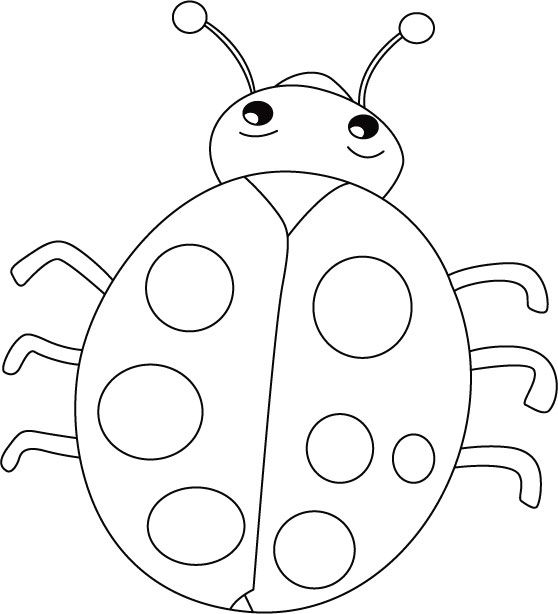 